Publicado en zarautz el 12/12/2017 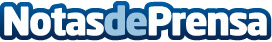 Gesalaga Precocinados lanza su nueva línea de croquetas sin glutenLa empresa alimenticia rescata sus antiguas instalaciones, calcinadas hace 5 años, para habilitar un nuevo obrador que, con una inversión de 1 millón de euros, hará realidad un objetivo que la empresa lleva tiempo trabajando: sacar al mercado su producto estrella, la croqueta, apta también para celiacosDatos de contacto:Romina AfonsoDirectora de Comunicación943894411Nota de prensa publicada en: https://www.notasdeprensa.es/gesalaga-precocinados-lanza-su-nueva-linea-de Categorias: Nutrición Franquicias Gastronomía Consumo http://www.notasdeprensa.es